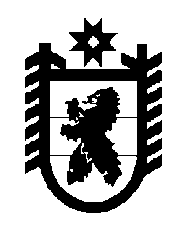 Российская Федерация Республика Карелия    УКАЗГЛАВЫ РЕСПУБЛИКИ КАРЕЛИЯО внесении изменения в Указ Главы Республики Карелия от 25 сентября 2017 года № 107Внести в абзац тринадцатый пункта 1 Указа Главы Республики Карелия от 25 сентября 2017 года № 107 «О структуре органов исполнительной власти Республики Карелия» (Собрание законодательства Республики Карелия, 2017, № 9, ст. 1695; 2018, № 9, ст. 1839; Официальный интернет-портал правовой информации (www.pravo.gov.ru), 7 мая 2019 года, № 1000201905070007) изменение, изложив его в следующей редакции: «Министерство спорта Республики Карелия;».          Глава Республики Карелия                                                              А.О. Парфенчиковг. Петрозаводск11 июня 2019 года№ 43